                                                          PLAN  I PROGRAM RADA PREDŠKOLElistopad, 2019.-svibanj,2020.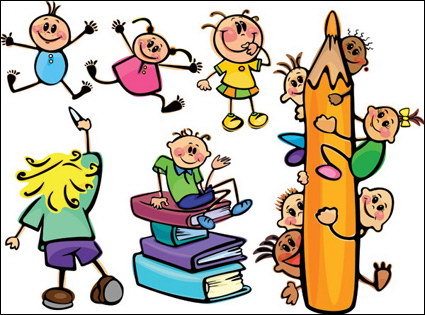 Nacionalni kurikulum za rani i predškolski odgoj i obrazovanje uključuje:osobnu,emocionalnu i tjelesnu, obrazovnu i socijalnu dobrobit djeteta. Osobna,emocionalna i tjelesna dobrobit djetetasubjektivan osjećaj; biti zdrav, zadovoljan i osjećati se dobro.Ona uključuje:razvoj motoričkih vještinausvajanje higijenskih, prehrambenih i kretnih navika kao preduvjeta zdravljauživanje u različitim interakcijama i aktivnostimaotvorenost djeteta prema svijetu oko sebe i prema novim iskustvimasmirenost (odsutnost osjećaja ugroženosti, nemira, zabrinutosti)samoprihvaćanje djeteta (nepotiskivanje emocija, prihvaćanje sebe)samopoštovanje i samosvijest djetetasposobnost privremene odgode zadovoljavanja svojih potrebarazvoj identiteta djeteta (osobnog i socijalnog)spremnost djeteta na donošenje odluka koje se odnose na njegove aktivnostirazvoj samostalnosti mišljenja i djelovanjaprocjenjivanje  mogućih  posljedica  svojih  akcija  tj. razmatranje načina njihova ostvarenjainicijativnost i inovativnost djetetasamoiniciranje i samoorganiziranje vlastitih aktivnostipromišljanje i samoprocjena vlastitih aktivnosti i postignuća.Obrazovna dobrobituspješno funkcioniranje i razvijanje osobnih potencijala (spoznajnih, umjetničkih, motoričkih...)Ona uključuje:radoznalost i inicijativnost djetetakreativnost, stvaralački potencijal djetetapercepcija sebe kao osobe koja može i voli učitiotkrivanje radosti i korisnosti učenjapropitivanje vlastitih ideja i teorija (metakognitivne sposobnosti djeteta)stvaranje i zastupanje novih idejaargumentirano iznošenje vlastitih načina razmišljanjaidentifikaciju različitih izvora učenja i njihovu raznovrsnu primjenuidejnu izradu i vođenje projekata (djetetovih i onih potaknutih od odgojitelja)visoku uključenost djeteta u odgojno-obrazovne aktivnosti (zaokupljenost)osvještavanje procesa vlastitog učenja, upravljanja njime i postupno preuzimanje odgovornosti za taj processamoprocjenu djeteta u području učenja.Socijalna dobrobituspješno interpersonalno (socijalno) funkcioniranje i razvijanje socijalnih kompetencijaOna uključuje:razumijevanje i prihvaćanje drugih i njihovih različitosti (proizašlih iz vjerskih, rasnih, nacionalnih, kulturoloških i drugih različitosti ili posebnih potreba)usklađenost s obrascima, pravilima, normama i zahtjevima socijalne grupe/zajedniceuspostavljanje, razvijanje i održavanje kvalitetnih odnosa djeteta s drugom djecom i odraslimaaktivno  sudjelovanje,  pregovaranje  i  konstruktivno rješavanje konfliktnih situacijazajedničko  (usklađeno)  djelovanje  djeteta  s  drugima (djecom i odraslima)etičnost, solidarnost i tolerancija djeteta u komunikaciji sdrugima  mogućnostprilagodbe  djeteta  novim,promjenjivimsituacijama i okolnostima (fleksibilnost i adaptabilnost)  percepciju sebe kao važnog dijela zajednice/okruženja  osjećaj prihvaćenosti i pripadanja  percepcijusebe kao člana zajednice kojiima priliku imogućnosti pružanja doprinosa zajedniciodgovorno ponašanje djeteta prema sebi i drugima.U skladu s tim, odgojno-obrazovni rad s djecom u godini prije polaska u školu planira se i oblikuje cjelovito (tematski, projektno), a ne parcelizirano (kao međusobno nepovezane aktivnosti, izdvojena područja učenja, uvježbavanje posebnih vještina i sl.). U kurikulumupredškole planiraju se kontekstualni uvjeti (okruženje) za održavanje različitih odgojno-obrazovnih aktivnosti i stjecanje raznovrsnih odgojno-obrazovnih iskustava djece, a ne precizan tijek njihovih aktivnosti niti fragmentirani sadržaji učenja.Planiranje sadržaja kurikuluma predškole temelji se na promatranju i slušanju djece i dogovaranju s djecom, pri čemu su interesi djece i njihove individualne i razvojnemogućnosti najvažniji kriterij. Posebna pozornost usmjerava se utvrđivanju postojećegiskustva, znanja i razumijevanja djece te oblikovanju uvjeta za njihovo nadograđivanje.Djecu se kontinuirano potiče na sudjelovanje, promišljanje i planiranje novih iskustavaučenja  s  odgojiteljem.  Odgojno-obrazovne  aktivnosti  temelje  se  na  istraživanju,otkrivanju, promišljanju, rješavanju problema i raspravi djeteta s drugom djecom iodgojiteljem te korištenju različitih izvora učenja. Djecu se potiče na izražavanje u sklopurazličitih vrsta reprezentacija (crtanje, slikanje, građenje, konstruiranje i sl.), koje imolakšavaju razumijevanje i integriranje koncepata kojima se bave te korištenje simbola zaizradu pisanih bilješki u njima svrhovitome kontekstu. Izravne intervencije odgojitelja u odgojno-obrazovnim aktivnostima temelje se na dobrom razumijevanju djece i smjerarazvoja njihovih aktivnosti te promišljanju načina na koji bi se svakom djetetu mogao osigurati prijelaz u zonu sljedećega razvoja.U planiranju i oblikovanju kurikuluma predškole naglasak se stavlja na:poticanje cjelovitog razvoja, odgoja i učenja djece te osiguranje primjerene potpore razvoju kompetencija, usklađene s individualnim posebnostima i razvojnim karakteristikama svakog djetetaostvarivanje individualiziranoga i fleksibilnoga odgojno-obrazovnog pristupa kojim se omogućava zadovoljenje različitih potreba djece(tjelesnih, emocionalnih, spoznajnih, socijalnih, komunikacijskih i sl.)prihvaćanje igre i drugih aktivnosti koje pridonose svrhovitom učenju i cjelovitom razvoju djece te razvoju navika tjelesnog vježbanja i očuvanja vlastitoga zdravljaučenje koje treba biti nestandardizirani proces, a koji se događa u svrhovitome kontekstu u sklopu kojeg djeca uče istraživanjem, otkrivanjem i rješavanjem problemapoticanje samoiniciranog učenja djece i osposobljavanje djece za planiranje i evaluaciju vlastitog učenja te upravljanje tim procesomstvaranje primjerenog okruženja za spontano bogaćenje rječnika, kvalitetno izražavanje i razvoj razumijevanja, slušanja, govora i jezika odnosno razvijanje predčitačkih i grafomotoričkih vještina u kontekstualno povezanim situacijamakontekstualno uočavanje odnosa među predmetima i pojavama te poticanje i osnaživanje istraživačkih interesa djece za matematičko-logičke i prirodoslovne aktivnostiupoznavanje djece s informacijsko-komunikacijskom tehnologijom i mogućnostima njezina iskorištavanja u svrhu obogaćivanja i produbljivanja njihova učenjapoticanje djece na iskazivanje i realizaciju vlastitih interesa i ideja, razvoj kritičkog mišljenja te nesmetano planiranje, organiziranje i provedbu aktivnostirazvoj sposobnosti djece za aktivno sudjelovanje u društvenim i kulturnim događajimarazvoj sposobnosti djece za komunikaciju u multikulturnoj i višejezičnoj međunarodnoj zajednicirazvoj osobnih potencijala djece (spoznajnih, umjetničkih, motoričkih i sl.)prihvaćanje i poticanje kreativnog izražavanja ideja, iskustava i osjećaja djece u raznim umjetničkim područjima i izražajnim medijimapoticanje djece na poštovanje i njegovanje vlastite kulturne i povijesne baštinerazvoj socijalnih kompetencija djece osiguravanjem sigurnih i podržavajućih kontekstualnih uvjeta koji omogućuju privikavanje na izvanobiteljski i institucijski kontekst, potiču kulturu komunikacije, zajedničkog življenja i ophođenja, razvoj socijalno-emocionalnih veza s vršnjacima, suradničko učenje, nenasilno rješavanje sukoba, timski rad – dogovaranje i podjela uloga, preuzimanje odgovornosti za vlastito ponašanje i postupke prema sebi, drugima i okruženju itd.poticanje djece da osvijeste važnost obiteljskog i institucijskog okruženja za njihov život, odgoj i učenje.Odgojno - obrazovni rad  u programu predškole ostvarivat će  se integrirano kroz četiri razvojna područja:a) tjelesni i psihomotorni,b) socio - emocionalni razvoj i razvoj ličnosti,c) spoznajni,d) govor, komunikacija, izražavanje i stvaralaštvo.Osnovni ciljevi podrazumijevaju:ostvarivanje vlastite osobnosti i kreativnostipoticanje cjelokupnog psihomotornog razvojarazvijanje stvaralačkih sposobnostiizvršavanje postavljenih obvezapoticanje na timski rad i suradnjurazvijanje sposobnosti za samostalan rad, urednost, sustavnost, preciznost i konciznost u usmenom izražavanjurazvoj socijalnih vještina kao npr. poštivanje pravila u igri, odnosi s vršnjacima, samokontrola, suradnja...ovladavanje jezičnim sredstvima potrebnim za uspješnu komunikacijurazvoj komunikacijskih vještina postupno usvajanje hrvatskog jezičnog standardaosposobljavanje za apstraktno mišljenje, logičko zaključivanjerazvoj matematičkih sposobnostivježbanje grafomotorike i percepcijeprimjena likovnih tehnika i sredstavaindividualno ostvarenje u glazbenom područjuTematsko planiranje sadržaja predviđenih za rad Operativni plan i program izrađivat će se mjesečno ( omogućena je fleksibilnost u realizaciji planiranih tema s obzirom na interese i mogućnosti polaznika). „Mala škola“ odvijat će se u OŠ Pokupsko.Raspored rada:- utorkom (12.15 – 13,50 ; 2 sata), srijedom (9,30 – 12.10; 3 sata) i petkom(10.40  - 13,50; 4 sata)Plan realizacijePlan i program rada izradila učiteljica Jelena Erent.U Pokupskom, 1.10.2019.Tematsko područjeZadaciSadržajJa u svijetu pjesama i priča- razvijati govorni izraz ( poticati govor i navikavati na slušanje govora drugih );- obogaćivati rječnik;- razvijati pravilnu artikulaciju glasova, riječi i rečenica;- razvijati pojam rečenice (odgovaramo „potpunom „ rečenicom) ;- upoznavati literarna ostvarenja dostupnihmogućnostima shvaćanja djece te dobi ;- razvijati finu motoriku.1.Književnost- priče, bajke, basne/slušanje, pričanje, prepričavanje, odgovaranje na pitanja, razumijevanje slušanja- poezija- lutkarski igrokazi- brojalice- zagonetke2. Početno čitanje i pisanje/predčitalačke vještine- razvoj govora, artikulacija glasova- vježbanje glasovne osjetljivosti- igre glasovne analize i sinteze- grafomotoričke vježbeJa u prirodnom i društvenom okruženju- na osnovi iskustva i organiziranog promatranja srediti, proširiti i obogatiti elementarno znanje o neposrednoj i široj okolini ;- postupno i sistematski  pomagati djeci u usvajanju elementarnih prometnih navika;- zadovoljavati i razvijati interes za rad ljudi iz njihove neposredne okoline , za upoznavanje rezultata ljudskog rada  te njegovati pozitivan emocionalan odnos prema radnome čovjeku;- razvijati interes i znatiželju za upoznavanje prirode i njegovati ljubav za prirodne ljepote te osnovne postupke za očuvanje prirode ;- usmjeravati i razvijati sposobnost  zapažanja promjena u prirodi i međusobnu povezanost pojava u prirodi i životu ljudi ;- formirati elementarne pojmove o vremenu i vremenskim odnosima - upoznati djecu s društvenim događajima i uključivati ih prema mogućnosti.Društvena sredina« Mala škola « - školaMeđusobno upoznavanje djece. Upoznavanje s učiteljicom. Ustanova : upoznavanje prostorija u kojima  će djeca boraviti i ostalih prostorija .Namještaj i oprema. Čuvanje namještaja, pribora i stvari u «maloj školi». Školsko igralište. Ljudi koji rade u školi. Međusobno ponašanje. Kulturno ponašanje prema odraslima : pozdrav, obraćanje, razgovor djece i odraslih . Posjet prvom razredu osnovne škole ,školski pribor.Roditeljski dom Znam gdje stanujem. Život i rad članova obitelji ( roditelji, braća , sestre, djed , baka ) . Moja majka – njezin rad u obitelji i društvu.Kulturno ponašanje u obitelji. Kuća u kojoj stanujemo.  Radni ljudi koje svakodnevno susrećemo. OkolinaPut od kuće u kojoj stanujem do «male škole» ( ulice, trgovine,  promet ).Moje mjesto (selo ).Kretanje pješaka pločnikom ili pješačkom stazom (kretanje cestom bez pješačke staze ).Prijelaz preko ulice. Prirodna sredinaPrirodne pojaveJesen, darovi jeseni.Zima,radosti i opasnosti.Proljeće , pozdrav suncu i prirodi koja se budi.Ljeto, ljetne radosti.Kako čuvam priroduBiljni svijet Proljetno buđenje biljnog svijeta. Prvi vjesnici proljeća. Radovi u parku, vrtu, polju, voćnjaku. Novo lice vrtova, šuma,livada i polja u proljeće .Životinjski svijet- Životinje i njihova mladunčad. - Sitni životinjski svijet : bubamara , leptir, pčela, mrav.Praznici i proslave, značajni dani u godini- Dani kruha -Sveti Nikola- Božić- Fašnik- Valentinovo- Uskrs- Dan planeta Zemlje- Majčin dan- Dan obitelji- Slavimo rođendane- Završna priredbaJa u  svijetu brojki- stjecati elementarno matematičko znanje ;- izazivati i razvijati u djece zanimanje za kvantitativne odnose i promjene među predmetima i pojavama iz neposredne okoline;- utjecati na razvijanje opažanja i logičkog mišljenja;- u procesu stjecanja znanja utjecati na razvijanje preciznijeg rasuđivanja i izražavanja .Osnovnih prostorni  i vremenski pojmovi- gore – dolje ,lijevo – desno,veliko-malo,visoko-nisko,lagano – teško,usko – široko,dugačko – kratko…- dan – noć,jutro – podne – večer,danas – jučer – sutraPojam skupa- klasifikacija skupova prema obliku , boji i veličini- nizanje brojeva od najmanjeg do najvećeg, i obratno- operacije pomoću skupova ; sastavljanje, rastavljanje, pridruživanje, uređivanje- uočavanje skupova , rad pomoću skupova od 1 do 10elemenata- prepoznavanje znamenki od 1 do 10Prostorni geometrijski likovi ( kvadar, kocka, valjak , kugla )- imenovanje i prepoznavanjeLikovi u ravnini ( pravokutnik, krug, trokut )- imenovanje i prepoznavanjeRastem  i razvijam se-stvaranje pozitivne slike o sebi;- poštivanje i prihvaćanje različitosti;- razvijati osjećaj pripadnosti grupi i suradnje unutar grupe-timski rad;- djelovati na razvijanje i formiranje moralnih, radnih, karakternih i drugih pozitivnih osobina ličnosti;- djelovati na razvitak i učvršćivanje dječjeg organizma;- jačati otpornost prema bolestima i deformitetima;- usvajati kulturne i higijensko – zdravstvene navike;- usavršavanje osnovnih pokreta djece;- poticanje boravka na svježem zraku i igara u prirodi.Socio-emocionalni razvoj-Ovo sam ja-Ja i moji prijatelji-upoznajmo se-Volim- ne volim/mogu- ne mogu- Kako pozdravljamo-Četiri čarobne riječi-Mogu li ti pomoći- Hajdemo se dogovoriti- Učinimo to zajednoMoje tijelo i zdravlje- Dijelovi tijela- Jedemo zdravu hranu- Peremo ruke, zube, kosu - Moja odjeća i obuća- Igre koje volimOsnovne strukture kretanja-  elementarne i štafetne igre- hodanje i vježbe ravnoteže ( hodati sigurno, krupnim i sitnim koracima, na prstima, petama, mijenjajući pravac kretanja i mijenjajući tempo, držeći i ne držeći se za ruke, hodanje po niskoj gredi )- trčanje ( trčati s lakoćom, hvatati jedno drugo u igrama u kojima se trči, trčati pojedinačno i u parovima, držeći se za ruke s više djece, naglo se zaustavljati na dani znak )- skakanje ( skakati u dubinu, daljinu, visinu, skakati s mjesta i sa zaletom, poskakivati na mjestu objema nogama i jednom nogom )- penjanje, puzanje, provlačenje ( penjati se po ljestvama ili prikladnim predmetima u prirodi, provlačiti se ispod raznih predmeta )- bacanje , hvatanje, gađanje ( bacati različite predmete udalj  lijevom i desnom rukom, bacati loptu uvis i hvatati sa jednom rukom i objema rukama, međusobno si dobacivati loptu, gađati sa malim lopticama u improvizirani cilj, gađati postavljene čunjeve )- dizanje i nošenje ( dizati i nositi predmete : lopte, vrećice, palice, pojedinačno ili više predmeta odjednom )Ja u svijetu glazbe i likovnog stvaralaštva- razvijati interes i sposobnosti primjene dostupnih likovnih tehnika;- njegovati i razvijati dječju kreativnost slikanjem, crtanjem i oblikovanjem;- razvijati spretnost, preciznost i urednost u radu;- razvijati sposobnost vizualnog percipiranja ;- razvijati sposobnost i smisao za vrednovanje vlastitih radova druge djece.- buditi interes za muziku i uključivati djecu u glazbene aktivnosti ( pjevanje, slušanje glazbe, muzičke igre );- razvijati glazbenu sposobnost djece ( glasovne mogućnosti, sluh, muzičko pamćenje i reproduciranje, osjećaj za ritam );- poticati djecu na razne oblike slobodnog izražavanja u vezi s glazbom ;- razvijati glazbene sposobnosti stvaraju osnove za trajniji interes i ljubav za muziku;- pomoću glazbe razvijati estetske osjećaji prema prirodi i okolini ;Crtanje( ovladati tehnikom crtanja olovkom, flomasterom i pastelom)- gradbene linije – nakon motivacijske  igre prelaziti na crtanje ( « slažemo kockice « )- funkcionalni raspored elemenata na plohi( « kuća u mojoj ulici «, « ja u školi» )- struktura linije («drvo bez lišća»,«grančica u cvatu»)- raspored elemenata na plohi ( «ukrasi na ubrusu», «maslačkova svjetiljka»)Slikanje( upoznati sa tehnikama slikanja akvarelom; kolaž )- promatrati i slikati motive iz okoline («srce ,cvijet  za mamu», «sretni leptir»)- kolaž ( «prometno sredstvo «)Oblikovanje( upoznati djecu s tehnikom rada služeći se plastelinom ,papir-plastikom, didaktički neoblikovanim materijalom)- teme za plastelin : «košarica», «pas ili mačka «,-papir plastika: «kapa», «vjetrenjača», kutijama se gradi seloPjevanje- naučiti djecu pjevati nekoliko melodijskih i ritmički laganih pjesmicaSlušanje glazbe- brojalice- instrumentalne glazbe-vokalno-instrumentalne glazbe( najčešće narodne pjesme i kola )Glazbene igre- slušajući adekvatnu glazbu djeca izmišljaju različite pokrete( najpogodnije melodije u  2/4 i ¾ taktu i narodna kola)mjesecbroj satiostale aktivnosti broj sati10.mjesec39-sudjelovanje na šk. priredbi uz Dane kruha  111.mjesec3612.mjesec27- sudjelovanje na šk. priredbi za sv. Nikolu11.mjesec272.mjesec363.mjesec384.mjesec265.mjesec36- cjelodnevni izlet - Medvednica(zajednički izlet sa učenicima nižih     razreda; svibanj ili lipanj)6-predstave u školi / izvan škole  tijekom šk. god . 426512ukupno277277277